§5005-A.  Records1.  Books and records.  A charitable organization shall maintain accurate and complete books and records of all fund-raising campaigns and shall keep those books and records available for inspection by or production to the Attorney General or the director for 3 years after the conclusion of each fund-raising campaign.[PL 2013, c. 313, §10 (NEW).]2.  Audited financial statement.  A charitable organization shall produce upon request of the Attorney General or the director, in conjunction with an application for initial or renewal licensure or at any other time:A.  An audited financial statement of the charitable organization's most recent audited fiscal year if one has been prepared in order to comply with the requirements of another jurisdiction or otherwise exists; or  [PL 2013, c. 313, §10 (NEW).]B.  If an audited financial statement under paragraph A does not exist, a balance sheet identifying assets and liabilities and an income statement identifying revenues and expenditures.  [PL 2013, c. 313, §10 (NEW).][PL 2013, c. 313, §10 (NEW).]3.  Tax returns.  A charitable organization shall produce upon request of the Attorney General or the director, in conjunction with an application for initial or renewal licensure or at any other time, its 3 most recent federal Internal Revenue Service Form 990 and Schedule A, federal Internal Revenue Service Form 990-EZ or federal Internal Revenue Service Form 990-N, as required by the federal Internal Revenue Service.[PL 2013, c. 313, §10 (NEW).]SECTION HISTORYPL 1999, c. 386, §A14 (NEW). PL 2013, c. 313, §10 (RPR). The State of Maine claims a copyright in its codified statutes. If you intend to republish this material, we require that you include the following disclaimer in your publication:All copyrights and other rights to statutory text are reserved by the State of Maine. The text included in this publication reflects changes made through the First Regular and First Special Session of the 131st Maine Legislature and is current through November 1. 2023
                    . The text is subject to change without notice. It is a version that has not been officially certified by the Secretary of State. Refer to the Maine Revised Statutes Annotated and supplements for certified text.
                The Office of the Revisor of Statutes also requests that you send us one copy of any statutory publication you may produce. Our goal is not to restrict publishing activity, but to keep track of who is publishing what, to identify any needless duplication and to preserve the State's copyright rights.PLEASE NOTE: The Revisor's Office cannot perform research for or provide legal advice or interpretation of Maine law to the public. If you need legal assistance, please contact a qualified attorney.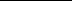 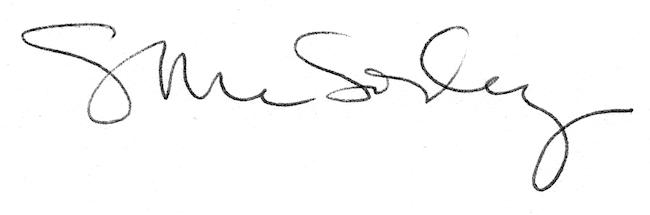 